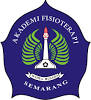 NAMA			: ____________________________________N I M				: ______________JUDUL KTI			: ____________________________________________________________________				  ____________________________________________________________________				  ____________________________________________________________________				  ____________________________________________________________________NAMA PEMBIMBING	: ____________________________________Lembar konsultasi harus dikumpulkan menjelang KTIKonsultasi minimal 6 kaliNOTANGGALTOPIK KONSULTASITANDA TANGANPEMBIMBING